О признании утратившими силу муниципальных правовых актов В соответствии со ст.17 Федерального закона от 11.06.2021 №170-ФЗ                 «О внесении изменений в отдельные законодательные акты Российской Федерации в связи с принятием Федерального закона "О государственном контроле (надзоре) и муниципальном контроле в Российской Федерации",   п.1 ст.23.1. Федерального закона от 22.11.1995 №171-ФЗ «О государственном  регулировании производства и оборота этилового спирта, алкогольной                       и спиртосодержащей продукции и об ограничении потребления (распития) алкогольной продукции»,  постановлением Правительства Московской области от 29.09.2021 №891/33 «О региональном государственном контроле (надзоре) в области розничной продажи алкогольной  и спиртосодержащей продукции на территории Московской области», постановляю:1. Признать утратившим силу:1.1. постановление главы города Лыткарино Московской области от 25.10.2013 №851-п «О муниципальном контроле за соблюдением законодательства в области розничной продажи алкогольной продукции в городе Лыткарино»;1.2 постановление главы города Лыткарино Московской области от 22.05.2015 №271-п «О внесении изменений в Административный регламент по исполнению муниципальной функции «Проведение проверок при осуществлении муниципального контроля за соблюдением законодательства в области розничной продажи алкогольной продукции в городе Лыткарино»;1.3. постановление главы города Лыткарино Московской области от 17.06.2016 №434-п «О внесении изменений в Административный регламент по исполнению муниципальной функции «Проведение проверок при осуществлении муниципального контроля за соблюдением законодательства в области розничной продажи алкогольной продукции в городе Лыткарино»;1.4. постановление главы города Лыткарино Московской области от 26.12.2016 №876-п «О внесении изменений в Административный регламент по исполнению муниципальной функции «Проведение проверок при осуществлении муниципального контроля за соблюдением законодательства в области розничной продажи алкогольной продукции в городе Лыткарино». 2. Начальнику отдела развития предпринимательства и торговли  Администрации городского округа Лыткарино (П.К.Радиков) обеспечить опубликование настоящего постановления в установленном порядке                                и размещение на официальном сайте городского округа Лыткарино в сети «Интернет».3. Контроль за исполнением настоящего постановления возложить                       на первого заместителя главы Администрации городского округа Лыткарино В.В. Шарова.                                                                                                              К.А. Кравцов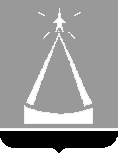 ГЛАВА  ГОРОДСКОГО  ОКРУГА  ЛЫТКАРИНО  МОСКОВСКОЙ  ОБЛАСТИПОСТАНОВЛЕНИЕ29.11.2023   №    712-пг.о. Лыткарино